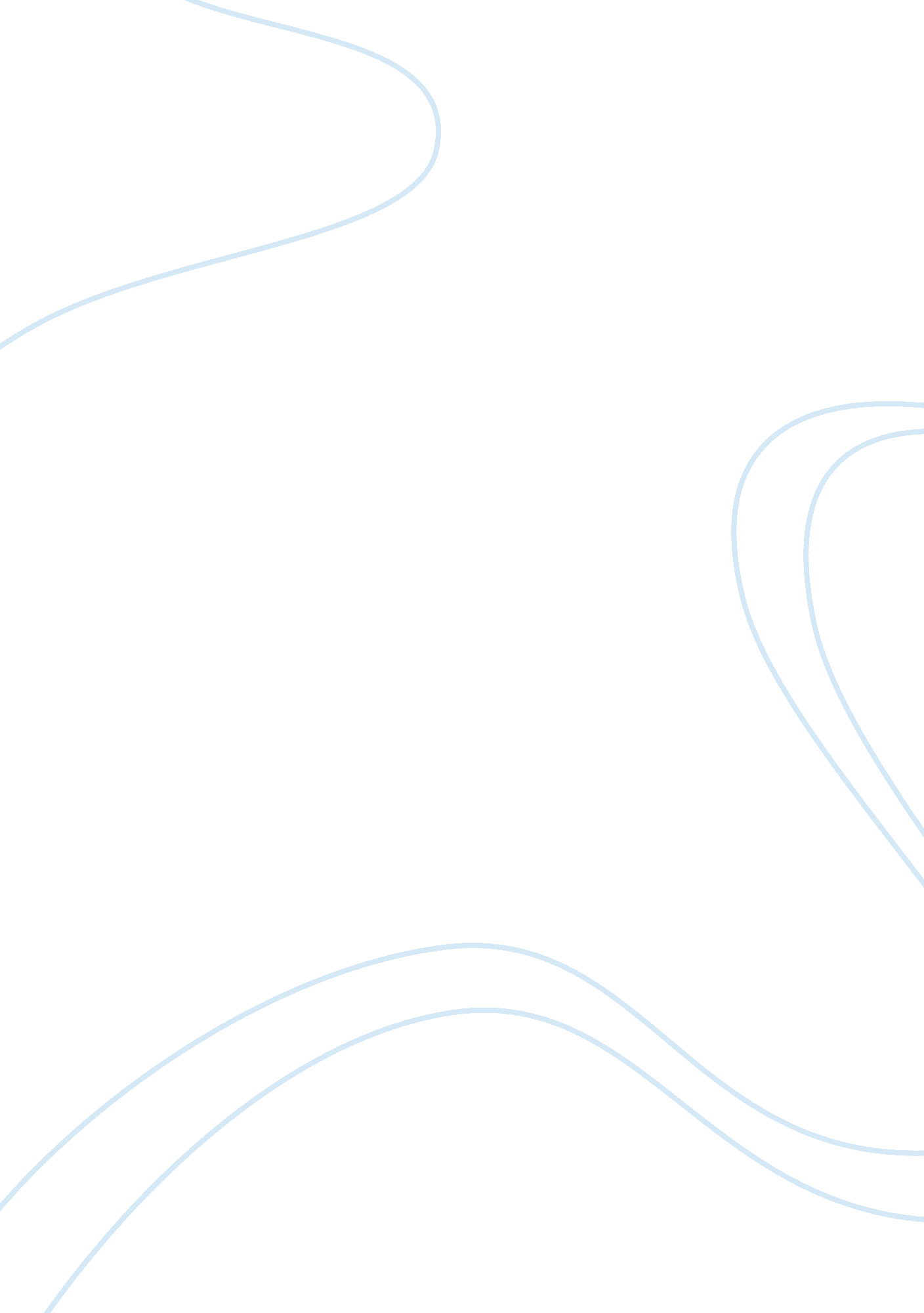 Anorexia nervosa on women in the ukHealth & Medicine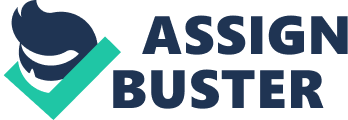 Anorexia Nervosa on women in the UK People has distinct eating habits. While there are some eating habits that may allow us to stay healthy, there are some that are guided by a powerful dread of getting obese, which harms the health of the individual. One such disorder is anorexia nervosa. 
According to the Royal College of Psychiatrists (2015), 95% of people suffering from anorexia in the United Kingdom are women. Though the actual numbers of people suffering from anorexia are not known since most cases go undiagnosed, it is estimated that 5% of women aged between 15 and 30 in the United Kingdom suffer from anorexia. The Royal College of Psychiatrists (2015) also suggests that women between the age of 15 and 30 have a high probability than men of suffering from anorexia. This makes women ten times more likely to suffer from anorexia. It is estimated that 10% of women in the United Kingdom suffering from anorexia succumb to it every year. Anorexia is a common disorder among the age bracket of 15 to 30 years and may become severe leading to hospitalization. 